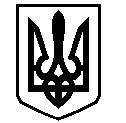 У К Р А Ї Н АВАСИЛІВСЬКА МІСЬКА РАДАЗАПОРІЗЬКОЇ ОБЛАСТІР О З П О Р Я Д Ж Е Н Н Яміського голови12 березня 2018                                                                                                                  №  24Про змінення дати проведення пленарного засідання чергової сесії Василівської  міської ради сьомого скликанняВідповідно до ст. 46 Закону України «Про місцеве самоврядування в Україні», рішення  Василівської міської ради Запорізької області сьомого скликання № 27 від 21 грудня 2017 року та з метою ефективної роботи радиЗмінити дату проведення пленарного засідання чергової сесії Василівської міської ради Запорізької області, встановленої рішенням  Василівської міської ради Запорізької області сьомого скликання № 27 від 21 грудня 2017 року з 22.03.2018 року на 29.03.2018 року.Контроль за виконанням цього розпорядження покласти на секретаря Василівської міської ради Мандичева О.Г.	Міський голова                                                                                                      Л.М.Цибульняк